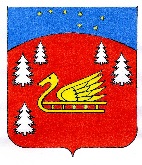          АДМИНИСТРАЦИИ	МУНИЦИПАЛЬНОГО ОБРАЗОВАНИЯ	КРАСНООЗЕРНОЕ СЕЛЬСКОЕ ПОСЕЛЕНИЕ              МУНИЦИПАЛЬНОГО ОБРАЗОВАНИЯ ПРИОЗЕРСКИЙ МУНИЦИПАЛЬНЫЙ РАЙОН         ЛЕНИНГРАДСКОЙ ОБЛАСТИПОСТАНОВЛЕНИЕот 02 ноября 2016 года               №   294             Об       утверждении     муниципальной      программы«Развитие    и     поддержка    малого       и     среднегопредпринимательства на территории муниципальногообразования    Красноозерное    сельское     поселение муниципального          образования          Приозерскиймуниципальный     район     Ленинградской     областина 2017-2019 годы»В соответствии п. 5.3 Порядка разработки, реализации и оценки эффективности муниципальных программ муниципального образования Красноозерное сельское поселение муниципального образования Приозерский муниципальный район Ленинградской области, утвержденного Постановлением администрации МО Красноозерное сельское поселение от 22.10.2013 года № 116 «Об утверждении Порядка разработки, реализации и оценки эффективности муниципальных программ муниципального образования Красноозерное сельское поселение муниципального образования Приозерский муниципальный район Ленинградской области»,  администрация муниципального образования Красноозерное сельское поселение, ПОСТАНОВЛЯЕТ:1. Утвердить муниципальную программу «Развитие и поддержка малого и среднего предпринимательства на территории МО Красноозерное сельское поселение муниципального образования Приозерский муниципальный район Ленинградской области на 2017-2019 год».     2. Настоящее постановление подлежит опубликованию в средствах массовой информации и на сайте администрации муниципального образования Красноозерное сельское поселение муниципального образования Приозерский муниципальный район Ленинградской области.     3.   Постановление администрации МО Красноозерное сельское поселение от 22.07.2016 № 215 «Об утверждении муниципальной программы «Развитие и поддержка малого и среднего предпринимательства на территории МО Красноозерное сельское поселение муниципального образования Приозерский муниципальный район Ленинградской области на 2016-2018 год» считать утратившим силу.     4. Контроль за исполнением настоящего постановления оставляю за собой.         Глава  администрации                                   	                  Ю.Б.ЗаремскийИсп. Н.Г. Смирнова,  67-525Разослано:дело-3,КФ-1, КСО-1, прокуратура-1, газета «Красная звезда»-1 Муниципальная программа «Развитие и поддержка малого и среднего предпринимательства в муниципальном образовании Красноозерное сельское поселение муниципального образования Приозерский муниципальный район Ленинградской области на 2017 – 2019 годы»Ответственный исполнитель программы: Заместитель главы администрации: тел. 67-416Подпись_______________________Ответственный за разработку муниципальной программы:Начальник сектора экономики и финансов: Смирнова Нина Геннадьевнател. 67-525Подпись______________________Приложение №1 к постановлению от 02.11 .2016г. №294Паспорт муниципальной программы муниципального образования Красноозерное сельское поселение муниципального образования Приозерский муниципальный район Ленинградской области «Развитие и поддержка малого и среднего предпринимательства в муниципальном образовании Красноозерное сельское поселение муниципального образования Приозерский муниципальный район Ленинградской области на 2017 – 2019 годы»Анализ состояния малого предпринимательства в муниципальном образовании Красноозерное сельское поселение 	  Экономика любой страны не может нормально функционировать без оптимального сочетания крупного, среднего  и малого бизнеса. Это доказывает мировая практика. Неотъемлемой частью рыночных отношений является малый бизнес, который в рыночных условиях становиться серьезным фактором социальной и политической стабильности в обществе. Правительство Российской федерации рассматривает развитие малого и среднего предпринимательства как основной резерв, позволяющий ускорить экономический рост, повысить конкурентоспособность продукции и снизить уровень безработицы.Малое предпринимательство является важнейшим ресурсом развития экономики муниципального образования Красноозерное сельское поселение, обеспечение населения товарами и услугами, создания новых рабочих мест, а также одним из основных источников пополнения муниципального бюджета.Администрация муниципального образования Красноозерное сельское поселение уделяет значительное внимание развитию предпринимательства как основы экономики. Перспектива развития, направленная на увеличение его вклада в экономику, предполагает, в первую очередь, формирование более эффективных мер поддержки малого и среднего бизнеса на муниципальном уровне.На территории муниципального образования Красноозерное сельское поселение создано:5 малых и средних предприятий;56 человек действующих индивидуальных предпринимателейВ структуре этих предприятий преобладают предприятия торговли и общественного питания (84%), сельского хозяйства (10 %), бытового обслуживания населения (6 %).  В малом секторе экономики сегодня занято 10% экономически активного населения, или более 90 человек.     	Доля налоговых поступлений в местный бюджет от предприятий малого бизнеса составляет 0,9  собственных доходов бюджета муниципального образования.    Расширяется направленность вновь созданных предприятий:  ■ бытовое обслуживание населения;  ■ автосервис;  ■ разъездная торговля;  	Программный метод позволяет проводить планомерную работу по улучшению делового предпринимательского климата, осуществлять мониторинг влияния программных мероприятий на динамику развития субъектов  малого и среднего бизнеса по всем видам экономической деятельности, контролировать исполнение намеченных результатов.В условиях современной рыночной экономики развитие малого и среднего предпринимательства относится к наиболее значимым направлениям политики муниципального образования Красноозерное сельское поселение, которое во многом обеспечивает решение социальных и экономических задач.Малый и средний бизнес становится серьезным фактором социальной и политической стабильности в обществе и в значительной  степени является экономической основой становления местного самоуправления.Сложившаяся на сегодняшний день отраслевая структура малого и среднего предпринимательства свидетельствует, что непроизводственная сфера остается более комфортной для развития малого и среднего бизнеса муниципального образования Красноозерное сельское поселение.Ко всему прочему, субъекты малого и среднего предпринимательства поселения сталкиваются с рядом нерешенных проблем, характерных для малого бизнеса всей страны:– несовершенство нормативно-правовой базы по малому и среднему предпринимательству;– отсутствие комплексного сопровождения начинающих предпринимателей, позволяющего, с одной стороны, получить свободный доступ к ресурсам, а с другой – получить базовые знания и застраховать себя от ошибок;– отсутствие возможности воспользоваться банковскими кредитами на пополнение оборотного капитала из-за их высокой стоимости и, как правило, отсутствие достаточного для банка залогового обеспечения;– низкий уровень подготовки многих руководителей малого и среднего предпринимательства и индивидуальных предпринимателей в вопросах правового, финансового, налогового законодательства;– ограниченность доступа субъектов малого и среднего предпринимательства к информации о наличии ресурсов;- недостаточность у начинающих субъектов малого и среднего предпринимательства необходимых материальных и финансовых ресурсов.Таким образом, необходима система комплексной муниципальной поддержки малого и среднего предпринимательства в логической увязке с уже имеющейся системой региональной и государственной поддержки малого и среднего бизнеса.При этом основными принципами поддержки субъектов малого и среднего предпринимательства являются:– заявительный порядок обращения субъектов малого и среднего предпринимательства за оказанием поддержки;– доступность инфраструктуры поддержки субъектов малого и среднего предпринимательства для всех субъектов малого и среднего предпринимательства;-   обеспечение доступа к материальным и финансовым ресурсам;– равный доступ субъектов малого и среднего предпринимательства к участию в настоящей программе;– оказание поддержки с соблюдением требований, установленных Федеральным законом от 26 июля 2006 года № 135-ФЗ «О защите конкуренции»..Цели и основные задачи ПрограммыЦель программы: формирование благоприятной экономической среды, стимулирующей создание, развитие и устойчивую деятельность субъектов малого и среднего предпринимательства на территории муниципального образованияЗадачи программы:-    совершенствование системы информационного и учебно-методического обеспечения по основам предпринимательской деятельности для начинающих и действующих предпринимателей;-    развитие механизмов финансовой и имущественной поддержки субъектов малого и среднего предпринимательства;-    взаимодействие со средствами массовой информации по пропаганде предпринимательской деятельности, формирование положительного имиджа предпринимательства.При реализации Программы должны быть учтены следующие принципы:- обеспечение доступа к информационным, консультационным, обучающим, финансовым и материальным ресурсам в приоритетном порядке представителям социально не защищенных слоев населения и молодежи, занимающихся или начинающих заниматься предпринимательской деятельностью, а также субъектам малого предпринимательства, создающим и развивающим бизнес в приоритетных для Ленинградской области и МО Красноозерное сельское поселение сферах развития малого предпринимательства.    Для решения поставленных задач в Программу включен план мероприятий, способствующих объединению интеллектуальных, финансовых и технических усилий и возможностей российских и зарубежных юридических и физических лиц в целях поддержки и развития малого предпринимательства на территории муниципального образования Красноозерное сельское поселение муниципального образования Приозерский муниципальный район Ленинградской области.    Мероприятия объединены тремя разделами, характеризующими основные направления поддержки малого бизнеса, предусмотренные настоящей Программой.    Раздел 1. Расширение доступа субъектов малого предпринимательства к финансовым и материальным ресурсам. Создание благоприятных условий для развития малого предпринимательства.    Раздел 2. Организационно – методическая, консультационная, информационная поддержка малого предпринимательства.    Раздел 3. Формирование имиджа малого бизнеса как сферы, привлекательной для инвесторов.Основные направления поддержки малого предпринимательства муниципального образования Красноозерное сельское поселение    Раздел 1. Расширение доступа субъектов малого предпринимательства к финансовым и материальным ресурсам. Создание благоприятных условий для развития малого предпринимательства.    	Мероприятия данного раздела позволят расширить возможности субъектов малого и среднего предпринимательства по доступу к финансовым и инвестиционным ресурсам.   	 Недостаток финансовых средств является одной из основных проблем. Более 50% как начинающих, так и действующих предпринимателей отмечают затрудненный доступ к финансовым ресурсам. В целях решения основных проблем малого и среднего бизнеса программа предусматривает:-для финансирования приоритетных предпринимательских проектов предусматривается возможность получения субъектами малого и среднего предпринимательства на конкурсной основе муниципальных гарантий как способа обеспечения исполнения обязательств перед банками и кредитными организациями.-финансовую поддержку субъектов малого и среднего предпринимательства;-предоставление льгот по налогам, арендной плате за помещения и земельные участки;-создание благоприятного инвестиционного климата;-формирование «кредитного портфеля» для предоставления льготных займов.    Раздел 2. Организационно – методическая, консультационная, информационная поддержка малого предпринимательства.    	Малые предприятия – это ростки бизнеса, они слабые и беззащитные, чтобы из побега вырос здоровый, полноценный организм, его нужно бережно растить и обеспечивать ему наилучшие условия. По авторитетному мнению специалистов и практиков, знания являются исходным ключевым ресурсом малого бизнеса. Решающую роль играют знания и умение управлять малым предприятием, грамотно выстраивать экономику, добиваться высокой деловой активности персонала. В настоящее время основными проблемами для малого предпринимательства остаются отсутствие этих знаний, дефицит подготовленных кадров.    Развитие малого бизнеса в экономике поселения играет немаловажную роль, особенно в таких сферах, как торговля, общественное питание, бытовое обслуживание, услуги автотранспорта и автосервиса, сельский туризм.    В целом это огромный резерв экономики поселения.    В целях реализации мероприятий данного раздела запланировано выделение средств на содержание помещения, обновление информационных программ (Консультант плюс), расходные материалы, связанные с оказанием безвозмездных информационных, консультационных, образовательных услуг представителям социально не защищенных слоев населения, молодежи и субъектам малого предпринимательства.    Раздел 3. Формирование положительного образа (имиджа) малого бизнеса как сферы, привлекательной для инвесторов.    	В последние годы в муниципальном образовании Красноозерное сельское поселение складываются благоприятные условия для развития предпринимательской деятельности и инвестиций.В поселении складывается достаточно современная система делового сотрудничества администрации и предпринимателей малого и среднего бизнеса.Высокими темпами развивается малый бизнес, особенно в сфере торговли и оказании услуг.Разработана программа поддержки малого бизнеса, власти поселения в пределах своих полномочий создают стимулирующие условия для развития малого бизнеса. Формируется «кредитный портфель» для предоставления предпринимателям льготных займов.Раздел направлен на разработку мероприятий по созданию положительного имиджа малого бизнеса в Красноозерное поселении: система малого предпринимательства в муниципальном образовании Красноозерное сельское поселение муниципального образования Приозерский муниципальный район Ленинградской области является привлекательной для инвесторов, так как отличается сложившимися профессиональными традициями, благоприятными условиями развития предпринимательской деятельности. Привлечение новых предпринимателей к открытию собственного дела и участие малого бизнеса в инвестиционных программах усилит финансовый потенциал поселения, увеличит товарооборот и расширит сеть платных услуг, частично решит проблему занятости сельского населения.Муниципальное образование Красноозерное сельское поселение является привлекательной территорией для инвесторов, так как это развивающаяся инфраструктура с большими возможностями создания и дальнейшего развития предприятий, расширения спектра предоставления услуг в сфере туризма, где можно максимально использовать сырьевые ресурсы, экологически чистые технологии.Экономический эффект от реализации мероприятий Программы    В результате реализации муниципальной программы «Развитие и поддержка малого и среднего предпринимательства в муниципальном образовании Красноозерное сельское поселение муниципального образования Приозерский муниципальный район Ленинградской области на 2017 – 2019 годы» будут достигнуты следующие результаты:К концу 2019 года - прирост оборота продукции, производимой малыми и средними предприятиями, в том числе микро предприятиями составит 15% к базовому значению 2016 года- число субъектов малого и среднего предпринимательства в расчете на 1,1 тыс. населения составит 10 ед.число индивидуальных предпринимателей в расчете на 1,1 тыс. населения составит 62ед- доля среднесписочной численности работников малых и средних предприятий в среднесписочной численности работников всех предприятий и организаций составит 20 %5. Ресурсное обеспечение ПрограммыОбщий объем финансовых затрат на реализацию Программы    из бюджета муниципального образования Красноозерное сельское поселение составляет 60,0 тысяч рублей, в том числе по годам: 2017 год – 10,0 тысяч рублей; 2018 год – 20,0 тысяч рублей; 2019 год – 30,0 тысяч рублей.Объемы бюджетного финансирования ежегодно уточняются при формировании бюджета на очередной финансовый год.6. Механизм реализации мероприятий ПрограммыПрограмма реализуется через мероприятия по развитию и поддержке малого и среднего предпринимательства в муниципальном образовании Красноозерное сельское поселение муниципального образования Приозерский муниципальный район Ленинградской области на 2017 – 2019 годыУправление комплексом работ по реализации Программы осуществляет заместитель главы администрации, которая определяет первоочередность выполнения мероприятий по развитию и поддержке малого и среднего предпринимательства в муниципальном образовании Красноозерное сельское поселение муниципального образования Приозерский муниципальный район Ленинградской области на 2017 – 2019 годы и наличие средств, выделенных на их реализацию.По мере необходимости готовит предложения о корректировке перечня мероприятий по развитию и поддержке малого и среднего предпринимательства в муниципальном образовании Красноозерное сельское поселение муниципального образования Приозерский муниципальный район Ленинградской области на 2017 – 2019 годы на очередной финансовый год, представляет заявки в установленном порядке.7.Оценка социально-экономической эффективности ПрограммыОценка эффективности реализации Программы осуществляется по критерии финансовых вложений (Кфв) – отражает увеличение объемов финансовых вложений на развитие и поддержке малого и среднего предпринимательства в МО Красноозерное сельское поселение  в расчете на одного жителя:Кфв = (	О2Ч2	:	О1Ч1	) х 100%, где:О1 – фактический объем финансовых вложений муниципального образования в развитие и поддержку малого и среднего предпринимательства в предыдущем году; О2 – фактический объем финансовых вложений муниципального образования  в развитие и поддержку малого и среднего предпринимательства в отчетном году; Ч1 – численность  жителей муниципального образования   в предыдущем году; Ч2 – численность жителей муниципального образования в отчетном  году; К бл должен быть не менее 1%Результатом реализации программы должно стать повышение показателей эффективности развития и поддержке малого и среднего предпринимательстваПоследовательная реализация программы позволит:Увеличить оборот продукции (услуг), производимой малыми предприятиями, в том числе микропредприятиями;Рост количества субъектов малого и среднего предпринимательства, осуществляющих деятельность на территории поселения;Рост среднесписочной численности работников малых и средних предприятий8. Методика оценки эффективности муниципальной программыДля эффективной реализации федерального законодательства и законодательства Ленинградской области, регулирующего местное самоуправление Решение данного вопроса возможно при осуществлении мероприятий, направленных на реализацию основных направлений Программы. При этом, механизм реализации Программы представляет собой скоординированные действия по срокам и направлениям действия исполнителей с учетом меняющихся социально-экономических условий. В зависимости от изменения задач на разной стадии исполнения отдельные мероприятия Программы могут быть заменены на другие, в большей степени отвечающие задачам конкретного периода. 1. Настоящая Методика определяет порядок оценки результативности и эффективности реализации муниципальных программ.2. Для расчета эффективности реализации Программы (эффективности расходования бюджетных средств) используются индикаторы и показатели отчета о реализации Программы.3. Под результативностью понимается степень достижения запланированных показателей за счет реализации мероприятий Программы.Результативность измеряется путем сопоставления фактически достигнутых значений показателей с плановыми значениями.4. В качестве критериев оценки результативности реализации Программы и программных мероприятий используется индекс результативности и интегральная оценка результативности.5. Индекс результативности Программы (мероприятия) оценивается по каждому целевому показателю в год t и за расчетный период T:ПфitРit = ------,Ппitгде:Рit - результативность достижения i-го показателя, характеризующего ход реализации Программы, в год t;Пфit - фактическое значение i-го показателя, характеризующего реализацию Программы, в год t;Ппit - плановое значение i-го показателя, характеризующего реализацию Программы, в год t;i - номер показателя Программы.6. Интегральная оценка результативности Программы в год t определяется по следующей формуле:mSUM Рit1Ht = ------- x 110,mгде:Ht - интегральная оценка результативности Программы в год t (в процентах);Рit - индекс результативности по i-му показателю <1> в год t;m - количество показателей Программы.--------------------------------<1> Все целевые и объемные показатели Программы являются равнозначными.7. Эффективность реализации Программы определяется как соотношение интегральной оценки результативности Программы и уровня финансирования:HtЭt = ---- x 100,Stгде:Эt - эффективность Программы в год t;St - уровень финансирования Программы в год t, определяется как отношение фактического объема финансирования к запланированному объему финансирования в год t;Ht - интегральная оценка результативности Программы в год t.8. При завершении расчетов показателей формулируются выводы по оценке эффективности реализации Программы с учетом следующих критериев:значение показателя (Эt) от 90 до 110% - реализация Программы соответствует запланированным результатам при запланированном объеме расходов - запланированная эффективность реализации Программы;значение показателя (Эt) более 110% - эффективность реализации Программы более высокая по сравнению с запланированнойПриложение № 2к постановлению от 02.11. 2016г. № 294Расходы на реализацию муниципальной программы «Развитие и поддержка малого и среднего предпринимательства в муниципальном образовании Красноозерное сельское поселение муниципального образования Приозерский муниципальный район Ленинградской области на 2017 – 2019 годы».  Приложение № 3к постановлению от 02.11. 2016г. № 294План План реализации муниципальной программы «Развитие и поддержка малого и среднего предпринимательства в муниципальном образовании Красноозерное сельское поселение муниципального образования Приозерский муниципальный район Ленинградской области на 2017-2019 годы»Приложение № 4к постановлению от 02.11. 2016г. № 294Целевые показателимуниципальной программы«Развитие и поддержка малого и среднего предпринимательства в муниципальном образовании Красноозерное сельское поселение муниципального образования Приозерский муниципальный район Ленинградской области на 2017 – 2019 годы».  Полное наименование ПрограммыМуниципальная программа муниципального образования   Красноозерное сельское поселение муниципального образования Приозерский муниципальный район Ленинградской области «Развитие и поддержка малого и среднего предпринимательства в муниципальном образовании Красноозерное сельское поселение муниципального образования Приозерский муниципальный район Ленинградской области на 2017 – 2019 годы»Ответственный исполнитель муниципальной программы   Заместитель главы администрации муниципального образования Красноозерное сельское поселение муниципального образования Приозерский муниципальный район Ленинградской области Соисполнители муниципальной программыНе предусмотреныУчастники муниципальной программы  Администрация муниципального образования Красноозерное сельское поселение муниципального образования Приозерский муниципальный район Ленинградской области Цель ПрограммыФормирование благоприятной экономической среды, стимулирующей создание, развитие и устойчивую деятельность субъектов малого и среднего предпринимательства на территории муниципального образованияОсновные задачи Программы-    совершенствование системы информационного и учебно-методического обеспечения по основам предпринимательской деятельности для начинающих и действующих предпринимателей;-    развитие механизмов финансовой и имущественной поддержки субъектов малого и среднего предпринимательства;-    взаимодействие со средствами массовой информации по пропаганде предпринимательской деятельности, формирование положительного имиджа предпринимательства..Целевые индикаторы и показатели муниципальной программыОборот продукции (услуг), производимой малыми предприятиями, в том числе микропредприятиями -%Рост количества субъектов малого и среднего предпринимательства, осуществляющих деятельность на территории поселения;-едРост среднесписочной численности работников малых и средних предприятий- %Этапы и сроки реализации муниципальной программыПервый этап-  2017 год; Второй этап-  2018 год; Третий этап-  2019 год;Объем бюджетных ассигнований муниципальной программыОбщий объем финансовых средств, необходимых для реализации программных мероприятий 60,0тыс. руб.: 2017 год- средства бюджета муниципального образования – 10,0 тыс. рублей;- средства областного бюджета – 0,0 тыс. рублей.2018 год- средства бюджета муниципального образования – 20,0тыс. рублей;- средства областного бюджета – 0,0 тыс. рублей.2019 год- средства бюджета муниципального образования – 30,0 тыс. рублей;- средства областного бюджета – 0,0 тыс. рублей.Ожидаемые результаты муниципальной программыК концу 2019 года - прирост оборота продукции, производимой малыми и средними предприятиями, в том числе микропредприятиями составит 15% к базовому значению 2016 года- число субъектов малого и среднего предпринимательства в расчете на 1,1 тыс. населения составит 10 ед.- число индивидуальных предпринимателей в расчете на 1,1 тыс. населения составит 62 ед- доля среднесписочной численности работников малых и средних предприятий в среднесписочной численности работников всех предприятий и организаций составит 20 %№строкиИсточники финансированияВсего(тыс. рублей)В том числеВ том числеВ том числе№строкиИсточники финансированияВсего(тыс. рублей)2017 год2018 год 2019 год 123456ОБЩИЕ РАСХОДЫ НА РЕАЛИЗАЦИЮ МУНИЦИПАЛЬНОЙ ПРОГРАММЫОБЩИЕ РАСХОДЫ НА РЕАЛИЗАЦИЮ МУНИЦИПАЛЬНОЙ ПРОГРАММЫОБЩИЕ РАСХОДЫ НА РЕАЛИЗАЦИЮ МУНИЦИПАЛЬНОЙ ПРОГРАММЫОБЩИЕ РАСХОДЫ НА РЕАЛИЗАЦИЮ МУНИЦИПАЛЬНОЙ ПРОГРАММЫОБЩИЕ РАСХОДЫ НА РЕАЛИЗАЦИЮ МУНИЦИПАЛЬНОЙ ПРОГРАММЫВсего: 60,010,020,030,0в том числе за счет средств:областного бюджета (плановый объем)------------местного бюджета (плановый объем)60,010,020,030,0По мероприятиям «Имущественная поддержка субъектов малого и среднего предпринимательства»По мероприятиям «Имущественная поддержка субъектов малого и среднего предпринимательства»По мероприятиям «Имущественная поддержка субъектов малого и среднего предпринимательства»По мероприятиям «Имущественная поддержка субъектов малого и среднего предпринимательства»По мероприятиям «Имущественная поддержка субъектов малого и среднего предпринимательства»Всего:0,00,00,00,0в том числе за счет средств:областного бюджета (плановый объем)------------местного бюджета (плановый объем)0,00,00,00,0По мероприятиям «Информационная и консультационная поддержка субъектов малого и среднего предпринимательства, поддержка в сфере подготовки, переподготовки и повышения квалификации кадров»По мероприятиям «Информационная и консультационная поддержка субъектов малого и среднего предпринимательства, поддержка в сфере подготовки, переподготовки и повышения квалификации кадров»По мероприятиям «Информационная и консультационная поддержка субъектов малого и среднего предпринимательства, поддержка в сфере подготовки, переподготовки и повышения квалификации кадров»По мероприятиям «Информационная и консультационная поддержка субъектов малого и среднего предпринимательства, поддержка в сфере подготовки, переподготовки и повышения квалификации кадров»По мероприятиям «Информационная и консультационная поддержка субъектов малого и среднего предпринимательства, поддержка в сфере подготовки, переподготовки и повышения квалификации кадров»Всего:0,00,00,00,0в том числе за счет средств:областного бюджета (плановый объем)------------местного бюджета (плановый объем)0,00,00,00,0По мероприятиям «Проведение конкурса по благоустройству территорий субъектов малого и среднего предпринимательстваПо мероприятиям «Проведение конкурса по благоустройству территорий субъектов малого и среднего предпринимательстваПо мероприятиям «Проведение конкурса по благоустройству территорий субъектов малого и среднего предпринимательстваПо мероприятиям «Проведение конкурса по благоустройству территорий субъектов малого и среднего предпринимательстваПо мероприятиям «Проведение конкурса по благоустройству территорий субъектов малого и среднего предпринимательстваВсего:52,58,017,5    27,0в том числе за счет средств:областного бюджета (плановый объем)------------местного бюджета (плановый объем)52,58,017,527,0По мероприятиям «Организация «Школы начального бизнеса» для учащихся общеобразовательных школПо мероприятиям «Организация «Школы начального бизнеса» для учащихся общеобразовательных школПо мероприятиям «Организация «Школы начального бизнеса» для учащихся общеобразовательных школПо мероприятиям «Организация «Школы начального бизнеса» для учащихся общеобразовательных школПо мероприятиям «Организация «Школы начального бизнеса» для учащихся общеобразовательных школВсего:7,52,02,53,0в том числе за счет средств:областного бюджета (плановый объем)---0,00,00,0местного бюджета (плановый объем)7,52,02,53,0№ п/пМероприятия Срок исполненияПланируемые объемы финансирования тыс. руб. (бюджет МО)Исполнители1.Проведение конкурса по благоустройству территорий субъектов малого и среднего предпринимательства2017 – 2019 постоянно2017– 8,0 2018 – 17,52019 – 27,0Администрация МО2.Оказание консультационных услуг по общим вопросам осуществления предпринимательской деятельности 2017 – 2019 постояннофинансирование не требуетсяАдминистрация МОСоциально – деловой центр «Фонд поддержки малого предпринимательства» в г. Приозерске3.Оказание информационных услуг, предоставление субъектам малого предпринимательства имеющейся нормативно – правовой информации2016 – 2019 постояннофинансирование не требуетсяАдминистрация МОСоциально – деловой центр «Фонд поддержки малого предпринимательства» в г. Приозерске4.Распространение среди субъектов малого предпринимательства информации о мерах финансовой и организационно – правовой поддержки малого предпринимательства в Ленинградской области 2017 – 2019 постояннофинансирование не требуетсяАдминистрация МОСоциально – деловой центр «Фонд поддержки малого предпринимательства» в г. Приозерске5.Включение субъектов малого предпринимательства в информационное пространство Ленинградской области на основе использования сервера 813. ru (продвижение товаров и услуг субъектов малого предпринимательства, актуализация реестра).2017 – 2019 постояннофинансирование не требуетсяАдминистрация МОСоциально – деловой центр «Фонд поддержки малого предпринимательства» в г. Приозерске6.Обучение начинающих предпринимателей с использованием Учебно – методического комплекта «Введение в предпринимательство».2017 – 2019 постояннофинансирование не требуетсяАдминистрация МОСоциально – деловой центр «Фонд поддержки малого предпринимательства» в г. Приозерске7. Подготовка и разработка бизнес – планов для начинающих предпринимателей и безработных граждан2017 – 2019 постояннофинансирование не требуетсяАдминистрация МОСоциально – деловой центр «Фонд поддержки малого предпринимательства» в г. Приозерске8.Продолжение сотрудничества с ГУ ЦЗН (обучение, тестирование, бизнес – консультирование) проведение семинаров тренингов с целью выявления деловых качеств у граждан, желающих открыть свое дело.2017 – 2019 постояннофинансирование не требуетсяГУ ЦЗН г. ПриозерскаСоциально – деловой центр «Фонд поддержки малого предпринимательства» в г. Приозерске9.Профессиональная ориентационная работа среди молодежи и безработных граждан.2017 – 2019 постояннофинансирование не требуетсяАдминистрация МО10.Информационно – консультационное обеспечение предпринимателей по вопросам кредитования.2017 – 2019 постояннофинансирование не требуетсяАдминистрация МОСоциально – деловой центр «Фонд поддержки малого предпринимательства» в г. Приозерске11.Привлечение субъектов малого бизнеса к участию в отраслевых и итоговых региональных выставкахВ соответствии с графиком выставокфинансирование не требуетсяАдминистрация МО12.Обучение по специальности: бухгалтер, офис – менеджер, продавец, пользователь ПК, горничная, 1 С бухгалтерия. 2017 – 2019 постояннофинансирование не требуетсяСоциально – деловой центр «Фонд поддержки малого предпринимательства» в г. Приозерске13.Подведение итогов работы, выбор лучших предпринимателей, награждение по итогам года.2017 – 2019 постояннофинансирование не требуетсяАдминистрация МО14.Проведение «Круглых столов» с участием предпринимателей и представителей Законодательной и исполнительной власти МО Красноозерное сельское поселение2017 – 2019 постояннофинансирование не требуетсяАдминистрация МОСоциально – деловой центр «Фонд поддержки малого предпринимательства» в г. Приозерске15.Проведение семинаров по развитию сельского туризма на территории МО Красноозерное сельское поселение2017 – 2019 постояннофинансирование не требуетсяАдминистрация МОСоциально – деловой центр «Фонд поддержки малого предпринимательства» в г. Приозерске16.Участие в межтерриториальных, кустовых мероприятиях, выездных семинарах – встречах по обмену опытом и для поиска партнеров по бизнесу.2017 – 2019 постояннофинансирование не требуетсяАдминистрация МОСоциально – деловой центр «Фонд поддержки малого предпринимательства» в г. Приозерске17.Организация «Школы начального бизнеса» для учащихся общеобразовательных школ2017 – 2019 постоянно2017 - 22018 – 2,52019  -3,0Администрация МОСоциально – деловой центр «Фонд поддержки малого предпринимательства» в г. Приозерске18.Участие в ярмарке профессий и учебных мест для молодежи и учащихся общеобразовательных школ2017 – 2019 постояннофинансирование не требуетсяАдминистрация МОГУ ЦЗН г. ПриозерскаВсего по программе:Всего по программе:Всего по программе:2017 -10,0 2018 -20,02019 -30,02017 -10,0 2018 -20,02019 -30,0N
п/пНаименование целевого показателя муниципальной подпрограммыЕдиница измерения2017
(план)2018(план)2019(план)Справочно: базовое значение целевого показателя (на начало реализации муниципальной программы)1Прирост оборота продукции, производимой малыми и средними предприятиями, в том числе микропредприятиями%9111572число субъектов малого и среднего предпринимательства в расчете на 1,1 тыс. населенияЕд.681053число индивидуальных предпринимателей в расчете на 1,1 тыс. населенияед586062564Доля среднесписочной численности работников малых и средних предприятий в среднесписочной численности работников всех предприятий и организаций%1015208